Gent.mo Prof./ Sig. ___________________________________Oggetto: Conferimento incarico di addetto al servizio di primo soccorso Il sottoscritto dott. Giovanni Rosa, in qualità di dirigente scolastico e datore di lavoro ai sensi delle vigenti disposizioni di legge, valutata la necessità di disporre di un numero sufficiente di figure per gli interventi di primo soccorso tenuto conto della popolazione scolastica e del numero di lavoratori di volta in volta in servizio, nonché della necessità di poter assicurare gli interventi in caso di eventuali assenze di parte degli addetti, con la presente nomina le CONFERISCEai sensi dell’art.18 comma 1 lettera b) del D.lgs. 09 aprile 2008 n.81, l’incarico di addetto al primo soccorso.La Sua attività sarà svolta conformemente alle istruzioni che Le sono state fornite durante la Sua formazione specifica con il corso a cui Lei ha partecipato ai sensi dell’art. 36 ed art. 37 del medesimo decreto.La invito a prendere di nuovo visione delle procedure previste dalla scuola disponibili nella sezione “sicurezza” del sito internet dell’istituto e su tutte le tabelle distribuite nelle diverse aree dell’istituto, ed in particolare della procedura per infortunio/malore/malessere Mod. sic. 09 e della procedura per le chiamate di soccorso prevista dal Mod. sic. 10 e 11, della turnazione prevista dal Mod. sic 14, della procedura trattamento sangue e liquidi biologici prevista dal Mod. sic. 21, nonché del mansionario pubblicato nel Mod. sic. 17, Le ricordiamo che la presente designazione determina obbligo di servizio. Copia della presente sottoscritta per ricevuta è conservata agli atti dell’istituto.Codiali saluti. Brescia, lì _________________Il dirigente scolasticoGiovanni RosaPer ricevuta ____________________________________  data _____________________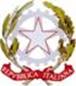 ISTITUTO DI ISTRUZIONE SUPERIORE DI STATO “ANDREA MANTEGNA”SEDE LEGALE VIA FURA, 96 C.F. 98092990179 - 25125 BRESCIATEL. 030.3533151 – 030.3534893   FAX 030.3546123bsis031005@istruzione.it  bsis031005@pec.istruzione.it www.istitutomantegna.edu.it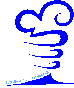 